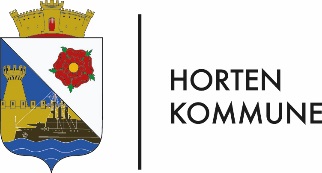 Meldeskjema om utrygt skolemiljø
Opplæringsloven §9A-2: «Alle elever har rett til et trygt og godt skolemiljø som fremmer helse, trivsel og læring.» I Hortenskolen er det nulltoleranse for krenkelser og mobbing. Tiltak må iverksettes snarest dersom situasjonen tilsier det.Derfor ønsker vi at mobbesaker, krenkende ord og handlinger og andre alvorlige hendelser meldes til skolen. Mindre alvorlige hendelser kan også meldes, dersom man har informasjon som kan være hensiktsmessig å informere skolens ledelse om.
Elevens navn: _____________________________________ Klasse: ____________
Kort om saken:Skrevet av__________________________________________ Dato: _____________Mottatt på skolen: ___________________________________ Dato: _____________Denne siden fylles ut av skolens ledelseOpplæringslova §9a-4«Ved mistanke om eller kjennskap til at ein elev ikkje har eit trygt og godt skolemiljø, skal skolen snarast undersøkje saka.»Beskrivelse av undersøkelsenHvem har undersøkt saken?Hvordan ble saken undersøkt:KonklusjonUndersøkelsen viser at eleven har det trygt og godt på skolen. Undersøkelsen viser at skolen må utarbeide en aktivitetsplan for elevenSkjemaet skal arkiveres i elevens arkivmappe. Navn:                                                                          Stilling:                                                                 Dato: Hvem har skolen snakket med i saken, og hva kommer frem?Eleven: Elevens foresatte:Andre elever:Ansatte: Andre undersøkelser som er gjort.Er Spekter Undersøke benyttet i klassen? Ja, dato:            /NeiHar skolen iverksatt systematisk observasjon? Ja, dato:            /NeiAnnet: 